Publicado en Madrid el 25/11/2021 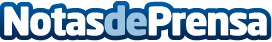 El Perro Feliz apertura en 5 localizaciones de la mano de Tormo Franquicias ConsultingLa enseña de cuidado de mascotas decidió impulsar su formato de franquicia con la experimentada consultora obteniendo grandes resultados en un espacio breve de tiempoDatos de contacto:Beatriz RosaConsultor en Tormo Franquicias Consulting911 592 558Nota de prensa publicada en: https://www.notasdeprensa.es/el-perro-feliz-apertura-en-5-localizaciones-de Categorias: Franquicias Mascotas Emprendedores http://www.notasdeprensa.es